NOME:									DATA:	Exercício de Língua, linguagem e variedades linguísticas – Português 3ª série do EM1) (Enem 2009)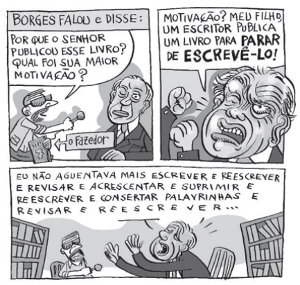 Quanto às variantes linguísticas presentes no texto, a norma-padrão da língua portuguesa é rigorosamente obedecida por meioa) do emprego do pronome demonstrativo “esse” em “Por que o senhor publicou esse livro?”.b) do emprego do pronome pessoal oblíquo em “Meu filho, um escritor publica um livro para parar de escrevê-lo!”.c) do emprego do vocativo “Meu filho”, que confere à fala distanciamento do interlocutor.d) da necessária repetição do conectivo no último quadrinho.2) (Enem 2010)S.O.S PortuguêsPor que pronunciamos muitas palavras de um jeito diferente da escrita? Pode-se refletir sobre esse aspecto da língua com base em duas perspectivas. Na primeira delas, fala e escrita são dicotômicas, o que restringe o ensino da língua ao código. Daí vem o entendimento de que a escrita é mais complexa que a fala, e seu ensino restringe-se ao conhecimento das regras gramaticais, sem a preocupação com situações de uso. Outra abordagem permite encarar as diferenças como um produto distinto de duas modalidades da língua: a oral e a escrita. A questão é que nem sempre nos damos conta disso. S.O.S Português. Nova Escola. São Paulo: Abril, Ano XXV, nº- 231, abr. 2010 (fragmento adaptado).O assunto tratado no fragmento é relativo à língua portuguesa e foi publicado em uma revista destinada a professores. Entre as características próprias desse tipo de texto, identificam-se marcas linguísticas próprias do usoa) regional, pela presença do léxico de determinada região do Brasil.b) literário, pela conformidade com as normas da gramática.c) técnico, por meio de expressões próprias de textos científicos.d) coloquial, por meio do registro de informalidade.e) oral, por meio do uso de expressões típicas da oralidade.3)​”Todas as variedades linguísticas são estruturadas, e correspondem a sistemas e subsistemas adequados às necessidades de seus usuários. Mas o fato de estar a língua fortemente ligada à estrutura social e aos sistemas de valores da sociedade conduz a uma avaliação distinta das características das suas diversas modalidades regionais, sociais e estilísticas. A língua padrão, por exemplo, embora seja uma entre as muitas variedades de um idioma, é sempre a mais prestigiosa, porque atua como modelo, como norma, como ideal linguístico de uma comunidade. Do valor normativo decorre a sua função coercitiva sobre as outras variedades, com o que se torna uma ponderável força contrária à variação.”                   Celso Cunha. Nova gramática do português contemporâneo. Adaptado.A partir da leitura do texto, podemos inferir que uma língua é:a) conjunto de variedades linguísticas, dentre as quais uma alcança maior valor social e passa a ser considerada exemplar.b) sistema que não admite nenhum tipo de variação linguística, sob pena de empobrecimento do léxico.c) a modalidade oral alcança maior prestígio social, pois é o resultado das adaptações linguísticas produzidas pelos falantes.d) A língua padrão deve ser preservada na modalidade oral e escrita, pois toda modificação é prejudicial a um sistema linguístico.4)​“A variação é inerente às línguas, porque as sociedades são divididas em grupos: há os mais jovens e os mais velhos, os que habitam numa região ou outra, os que têm esta ou aquela profissão, os que são de uma ou outra classe social e assim por diante. O uso de determinada variedade linguística serve para marcar a inclusão num desses grupos, dá uma identidade para os seus membros. Aprendemos a distinguir a variação. Quando alguém começa a falar, sabemos se é de São Paulo, gaúcho, carioca ou português. Sabemos que certas expressões pertencem à fala dos mais jovens, que determinadas formas se usam em situação informal, mas não em ocasiões formais. Saber uma língua é ser “poliglota” em sua própria língua. Saber português não é só aprender regras que só existem numa língua artificial usada pela escola. As variações não são fáceis ou bonitas, erradas ou certas, deselegantes ou elegantes, são simplesmente diferentes. Como as línguas são variáveis, elas mudam.”(FIORIN, José Luiz. “Os Aldrovandos Cantagalos e o preconceito linguístico”. In O direito à fala. A questão do preconceito linguístico. Florianópolis. Editora Insular, pp. 27, 28, 2002.)Sobre o texto de José Luiz Fiorin, é incorreto afirmar:a) As variações linguísticas são próprias da língua e estão alicerçadas nas diversas intenções comunicacionais.b) A variedade linguística é um importante elemento de inclusão, além de instrumento de afirmação da identidade de alguns grupos sociais.c) O aprendizado da língua portuguesa não deve estar restrito ao ensino das regras.d) As variedades linguísticas trazem prejuízos à norma-padrão da língua, por isso devem ser evitadas.5) (Variedades linguísticas, Enem 2013)Até quando?Não adianta olhar pro céuCom muita fé e pouca lutaLevanta aí que você tem muito protesto pra fazerE muita greve, você pode, você deve, pode crerNão adianta olhar pro chãoVirar a cara pra não verSe liga aí que te botaram numa cruz e só porque JesusSofreu não quer dizer que você tenha que sofrer!GABRIEL, O PENSADOR. Seja você mesmo (mas não seja sempre o mesmo).Rio de Janeiro: Sony Music, 2001 (fragmento).As escolhas linguísticas feitas pelo autor conferem ao textoa) caráter atual, pelo uso de linguagem própria da internet.b) cunho apelativo, pela predominância de imagens metafóricas.c) tom de diálogo, pela recorrência de gírias.d) espontaneidade, pelo uso da linguagem coloquial.e) originalidade, pela concisão da linguagem.GABARITOQuestão 1Questão 2Questão 3Questão 4Questão 5BCADD